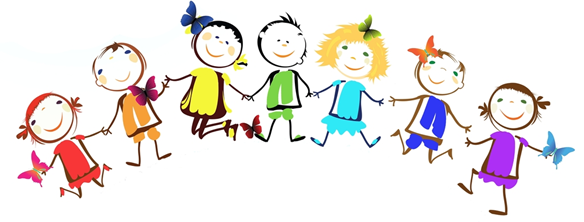 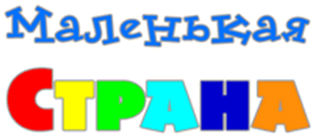 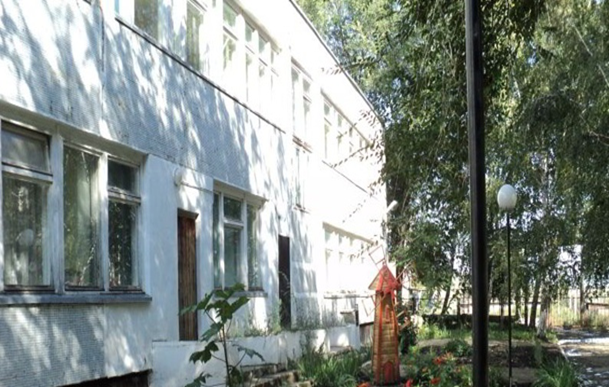 № 06, июнь, 2019г.Читайте в номере: 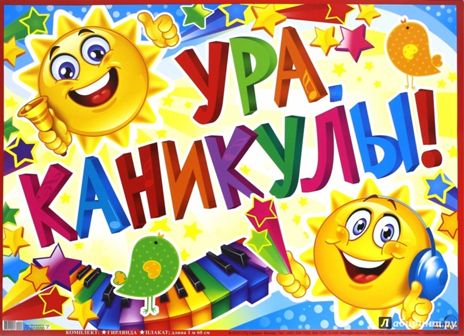 «День памяти и скорби»………….стр 2Памятные даты июня………………срт3Центральные новости..........стр 4-5«Православная страничка»….стр6"Что? Кто? Где? Когда? Откуда? Почему? …………………………………..стр7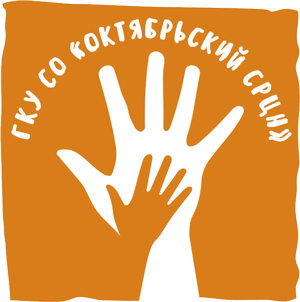 Над выпуском работали:Лукина ЕкатеринаБатаев ИльяСтепанов ЕвгенийЕгоров Даниил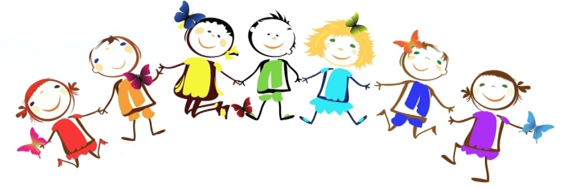 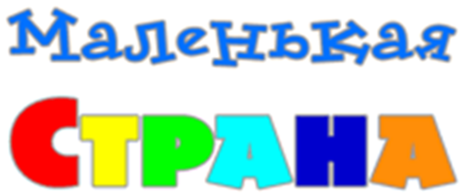 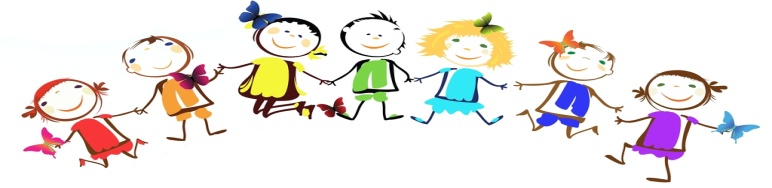 Центральные новостиЦентральные новости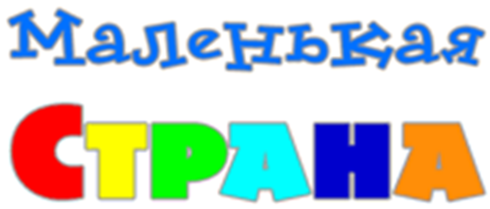 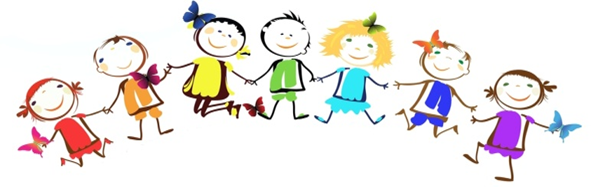 Православная страничка"Что? Кто? Где? Когда? Откуда? Почему?..."                                                                     Ребус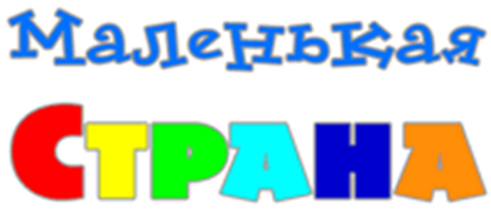 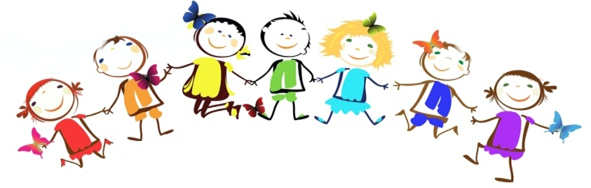 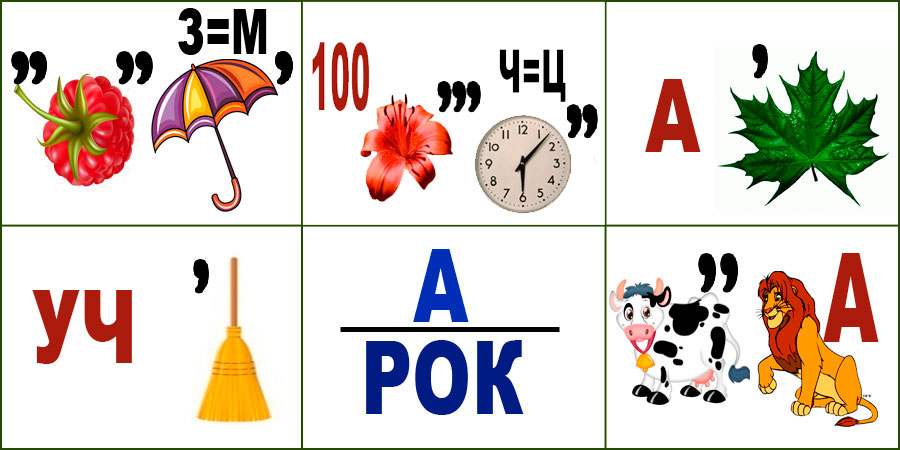 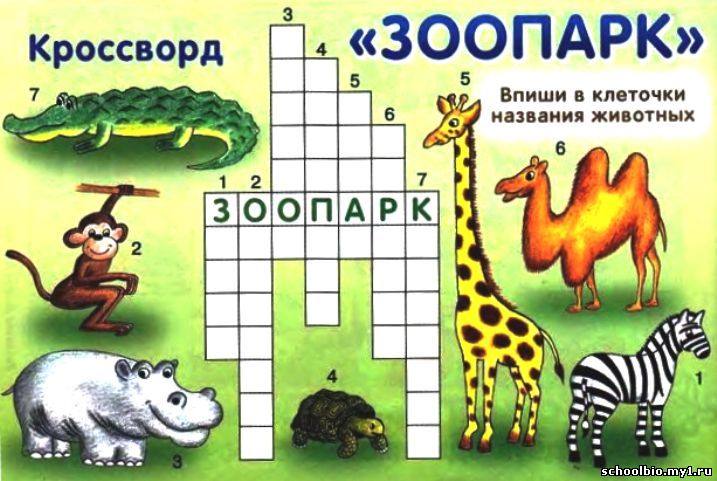 Газета Государственного казенного учреждения Самарской области «Октябрьский СРЦН»Три месяца отдыха ждут впереди,Об этом вы долго мечтали,Каникулы летние — целая жизнь,В ней нет места грусти, печали,Желаем мы вам загорать и гулять,Купаться, играть, улыбаться,За лето должны вы успеть отдохнутьИ сил на обучение набраться!Пусть эти три тёплых месяца будут яркими, насыщенными и позитивными. Наслаждайтесь летом,  загорайте, купайтесь и укрепляйте своё здоровье!Памятные даты июня
1 июня – Международный день защиты детей4 июня – Международный день невинных детей – жертв агрессии5 июня – Всемирный день окружающей среды – День эколога (с 1972 г.)6 июня – Пушкинский день России. 220 лет со дня рождения русского поэта и писателя А.С. Пушкина (1799-1837г.)– День русского языка (Отмечается ООН)8 июня – День социального работника9 июня – Международный день друзей (неофициальный)12 июня – День России16 июня – День медицинского работника (третье воскресенье июня)22 июня – День памяти и скорби , 73 года со дня начала Великой Отечественной войны и обороны Брестской крепости (1941)23 июня – Международный Олимпийский день26 июня – Международный день борьбы снаркоманией27 июня – День молодежи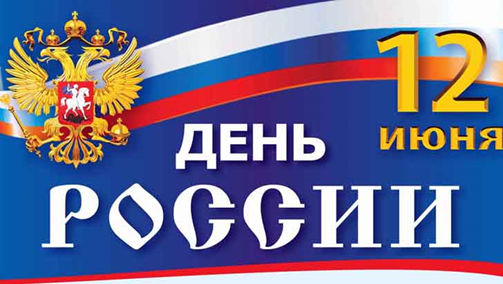 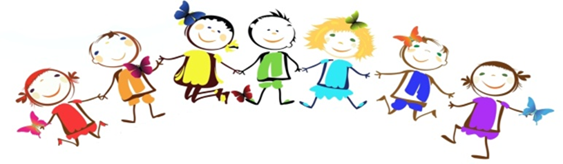 Немного о праздникахДень защиты детей.День защиты детей, приходящийся на первый день лета,   один из самых старых международных праздников, его отмечают во всем мире с 1950 года. Международный день защиты детей   это, прежде всего, напоминание взрослым о необходимости соблюдения прав детей на жизнь, на свободу мнения и религии, на образование, отдых и досуг, на защиту от физического и психологического насилия. Существует символ Международного дня защиты детей – флаг, изображающий на зеленом фоне символ планеты, и пять разноцветных фигурок по ее окружности. Зеленый фон символизирует плодородие, рост и гармонию, планета – общий дом всех детей, а разноцветные фигурки – терпимость и разнообразие.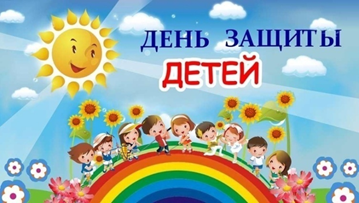 В Международный день защиты детей проходят массовые гуляния, спортивные соревнования. Также организуются театральные представления, дарят воздушные шары и подарки для детей . В нашем Центре так же прошло в радостной,  доброжелательной обстановке мероприятие , посвященное Дню защиты детей -"Праздник Детства". Конкурсно - развлекательная программа была запланирована в рамках совместной деятельности с компанией "СДС". Самым захватывающим моментом был конкурс "Солнышко, лови!".  Воспитанники загадали свои сокровенные желания и отпустили их в небо, к солнцу. Взрослые пожелали детям  улыбок, счастья,  солнца, мира! Закончилась праздничная программа чаепитием и дружелюбной , непринужденной беседой за общим столом.День РоссииДень России, ежегодно отмечаемый 12 июня, — совсем молодой праздник, но его история не менее интересна, чем у солидных дат, на протяжении десятков лет присутствующих в государственном календаре. С течением времени самый молодой праздник Российской Федерации принял свое истинное значение. Сейчас он проникнут чувством патриотизма и гордости за свою страну. Все люди в едином порыве выходят на праздничные мероприятия. Улицы городов украшают национальной символикой и флагами.В современной истории День России занимает значимое место. В каждом крупном городе и небольшом населенном пункте проходят торжества на центральной площади. В Кремле Президент принимает людей, внесших весомый вклад в большее развитие страны. К этой дате приурочено вручение государственных премий Российской Федерации. Их удостаиваются люди разных профессий, работающие на благо страны. «Миссия» праздника – национальное единение и общая социальная ответственность за настоящее и будущее Родины.« День памяти и 22 июня – памятная дата для каждого жителя России и не только. В этот день в 1941 году началась ужасная, смертоносная война. Ровно 74 года назад.                 В этот день около четырёх часов утра немецко-фашистские войска без объявления войны перешли границу. Начался первый  день из 1418-ти дней  самой страшной в истории человечества войны. Воскресным утром тысячи мальчиков и девочек со своими родителями, вместо воскресного отдыха, в страхе и ужасе бежали из своих домов. До войны это были самые обыкновенные мальчишки и девчонки. Учились, помогали старшим, играли, бегали – прыгали, разбивали носы и коленки. Их имена знали только родные, одноклассники да друзья.  Пришёл час – они показали себя с другой стороны. Во время войны дети изо всех сил помогали взрослым во всех делах. Все, в том числе и дети работали по 12 часов, а потом возвращались в холодный дом.  После работы ели хлеб. Мороженую картошку, пили чай из морковки. Даже очистки не выбрасывали, а использовали для приготовления оладьев.. Самым тяжелым было положение в блокадном Ленинграде, городе, окруженном со всех сторон плотным вражеским кольцом. Единственная дорога, которая соединяла его с тылом, была дорога жизни, пролегавшая по Ладожскому озеру. Легендарные полуторки привозили по ней в город хлеб, а вывозили полуживых, истощенных голодом людей. Несмотря на суровую обстановку дети продолжали  обучение в бомбоубежищах. Таня Савичева — ленинградская школьница, которая с начала блокады Ленинграда вела дневник в записной книжке. Детская рука, теряющая силы от голода, писала неровно, скупо. Хрупкая душа, пораженная невыносимыми страданиями, была уже не способна на живые эмоции. скорби. Дети войны.»В этом дневнике всего 9 страниц и на шести из них даты смерти близких людей — трагические «визиты смерти» в родной дом. И когда читаешь это, цепенеешь: «Женя умерла 28 декабря в 12.30 час утра 1941 года». «Бабушка умерла 25 января в 3 ч. дня 1942 года».   «Лёка умер 17 марта в 5 часов утра в 1942 году». «Дядя Вася умер 13 апреля в 2 ч ночи 1942 года». «Дядя Леша - 10 мая в 4 часа дня в 1942 году». «Мама - 13 мая в 7.30 часов утра в 1942 году». Со смертью мамы у Тани полностью пропала надежда, она пишет: «Савичевы умерли» «Умерли все» «Осталась одна Таня». Девочку  оформили в детский дом № 48, который был эвакуирован в поселок Шатки. Из всех прибывших тогда детей не удалось спасти только Таню Савичеву. Ей  было 14-ти с половиной лет. Дневник Тани Савичевой фигурировал на Нюрнбергском процессе как один из обвинительных документов против нацистских преступников. Сколько их – исковерканных войной детских судеб? Как внезапно ворвалась война в их детство и юность… Сколько тогда бродило по огненным дорогам бездомных и обездоленных детей, изголодавшихся, потерявших родных и близких! Много лет прошло со дня окончания Великой отечественной войны. Уходят от нас в мир иной люди, видевшие страшное лицо войны. А мы узнаем о тех событиях  из рассказов ветеранов, из книг, художественных фильмов... Мы не должны забывать этот страшный урок истории!Лукина Е.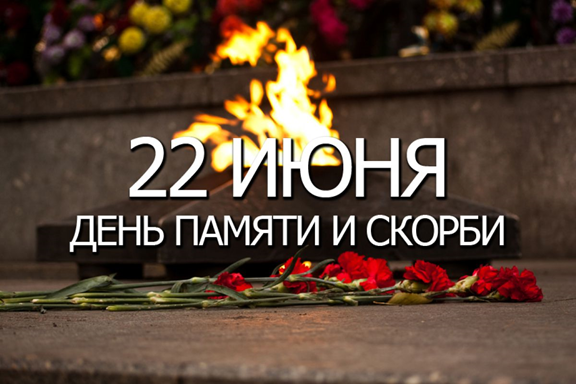 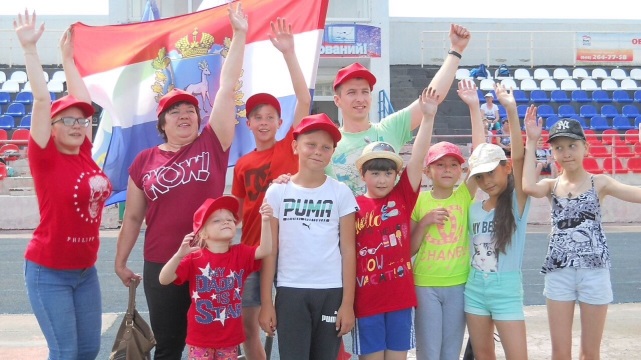 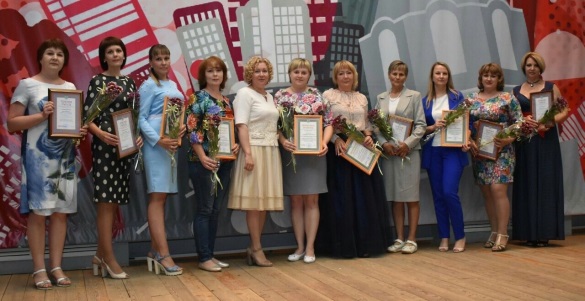 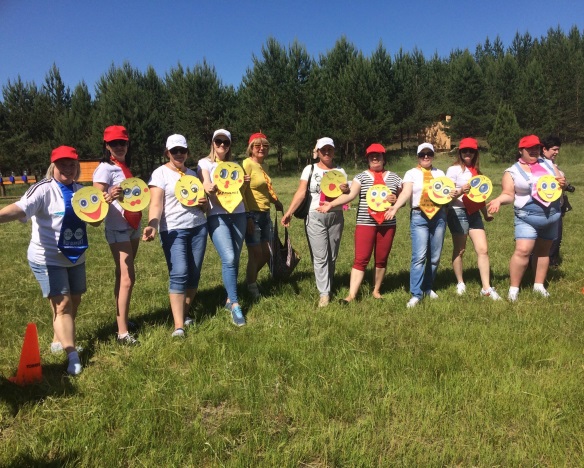 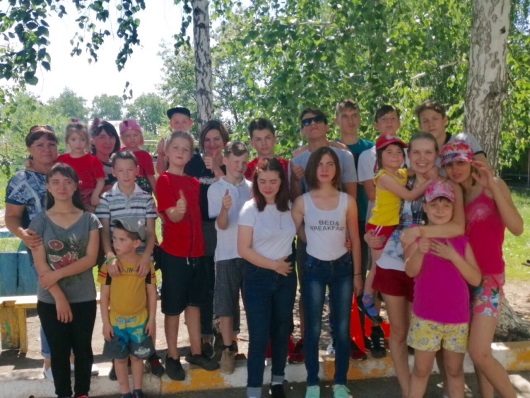 В канун Международного Дня защиты детей совместно с компанией "СДС" для воспитанников организована игровая развлекательная программа "Праздник детства". Ребята с интересом и удовольствием принимали участие в конкурсах и играх, шутили и веселились. Закончилась встреча чаепитием.Сегодня наша сборная команда из числа воспитанников, сотрудников с детьми приняла участие в спортивном фестивале г.о. Октябрьск в рамках проекта "Возродим дворовый спорт ВМЕСТЕ". Участники соревновались в стрельбе, шахматах, эстафете и других спортивных состязаниях. Атмосфера праздника, ощущение командного единства обеспечили хорошее настроение! Спасибо организаторам!4.06 в ДМО г. Сызрани приняли участие в торжественном мероприятии, посвящённом празднованию Дня социального работника. Много тёплых слов поздравлений прозвучало, сотрудники получили заслуженные награды. Воспитанники поучаствовали в совместном номере с проживающей Сызранского пансионата для ветеранов.Сегодня заряженная хорошим настроением команда "Оба-На" приняла участие в квесте "Мы-профессионалы". Пришлось пройти различные испытания, но на заключительной 9 станции все команды доказали, какие творческие, одаренные, с чувством юмора сотрудники работают в социальных службах Западного округа. Благодарим организаторов и участников за потрясающую атмосферу праздника! 11.06 приняли участие в региональном форуме "Цифровизация. Национальные проекты. Социальная защита", который прошёл в Технопарке Жигулевская долина г. Тольятти. На подиумной секции обсуждали актуальные направления деятельности организаций для детей-сирот.
Воспитанники приняли участие в форсайт-игре "Путешествие в страну Трудолюбию". Ребята путешествовали по улицам: Плотников, Строительной, Чайная, Дачная. В игровой форме расширяли свои знания о различных профессиях, сделали много добрых дел.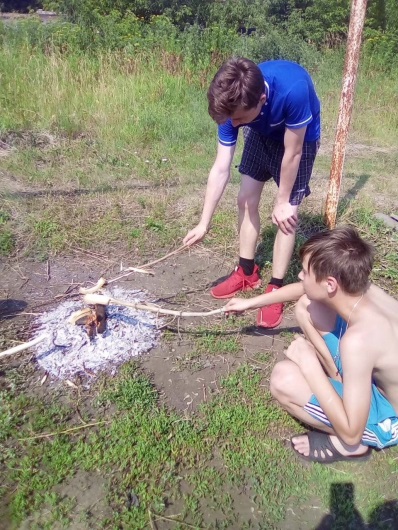 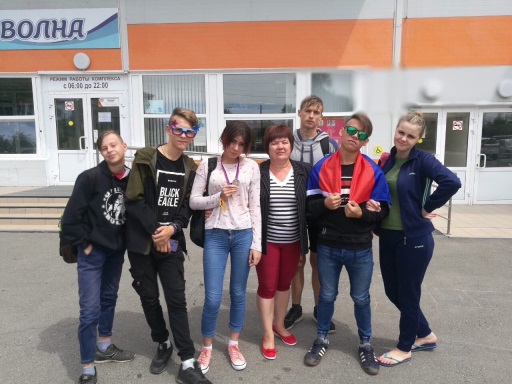 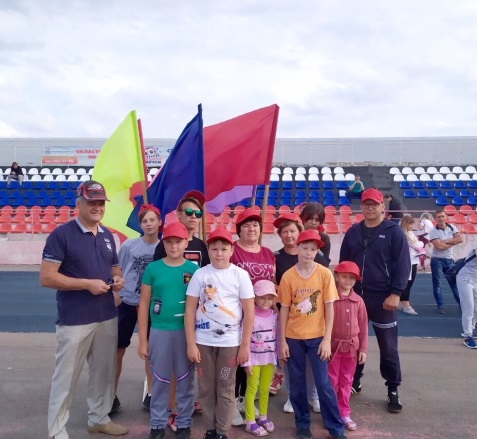 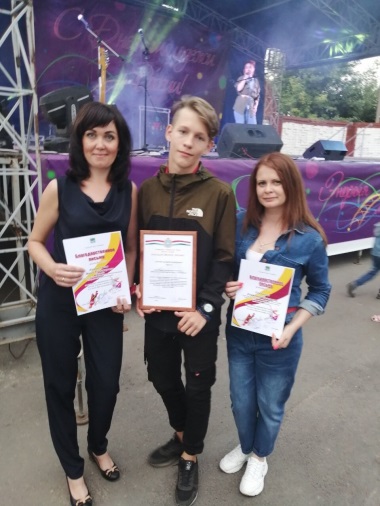 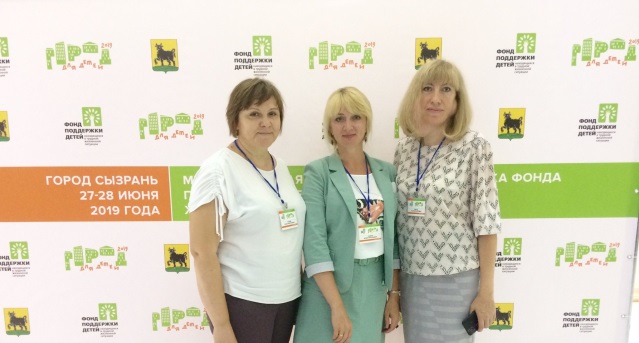 Воспитанники, отдыхающие в летних лагерях вернулись в Центр. Но каникулы продолжаются. Сегодня ребята ходили в поход. На природе ребята приняли участие в мероприятии "Раз картошка, два картошка" Дети познакомились с историей появления на Руси картофеля, пользе картофеля, блюдами из картофеля. Попробовали какая вкусная запечённая картошка с костра. С увлечением ребята играли в подвижные игры: "Хвосты", "Волк и овцы", " Змея" и др. В заключении все дружно поедали картошку! Было очень весело!27.06 приняли участие в семинаре-стажировке по обмену опытом организации поддержки детей. Программа включала пленарное заседание и работу проф. тематических площадок, где коллеги представили эффективные практики работы с семьями и детьми. Второй день семинара "Инфраструктура детства" был не менее интересным и познавательным. Приняли участие в круглом столе "Роль православия в сохранении семейных традиций", познакомились с работой детского епархиального центра. Общались с коллегами из других городов, узнали опыт работы других территорий.В день поминовения Параскевы Пятницы воспитанники посетили  Святой источник, ребята убрались на территории источника, некоторые из детей старшего возраста искупались.Благодарственные письма за активную гражданскую позицию, личное участие в жизни города Октябрьск и в честь Дня молодёжи России получили сотрудники Дормидонтова М.В, Германова Е.Е. и воспитанник Егоров Даниил. Поздравляем!Команда нашего Центра продолжает принимать участие в соревнованиях в рамках фестиваля "Возродим дворовый спорт- ВМЕСТЕ". 28.06. на стадионе Локомотив в трёх видах соревновательной программы наши участники заняли призовые места. Даже малышки вернулись с медалями. А 30.06. в ФСК "Волна" прошли соревнования по плаванию. В этот раз у нас тоже есть призёры. Воспитанница из Самары  Екатерина Л. завоевала медаль за 3 место. Молодец!День Святой Троицы Корни праздника уходят еще в дохристианские времена. Давным-давно в Израиле это был  земледельческий праздник жатвы. В этот день в жертву приносились плоды первого урожая, который начинали собирать к концу мая. Потом, в ветхозаветные времена, в эту дату начали отмечать Синайский Союз Моисея с Богом, который произошел примерно на 50-й день исхода евреев из Египта.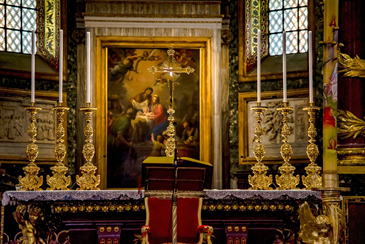 После Нового завета в этот день отмечается сошествие Святого духа на апостолов, которое им обещал Иисус Христос перед тем, как вознесся на небо. Сошествие Святого Духа указывало на тройственность природы Бога – он есть Отец, Сын и Святой дух. Последний сошел с небес в виде огненных языков в знак того, что он имеет силу жечь грехи, а также очищать и согревать души, и дал апостолам дар проповедовать.В этот день в Иерусалиме был праздник, на который съехалось много евреев. Апостолы пошли проповедовать им Слово Божье, и около трех тысяч человек уверовали и приняли крещение. Считается, что именно в этот день апостолы стали истинными посланниками Бога на земле.После сошествия Святого Духа апостолы, кроме чтения проповедей, также научились исцелять и пророчествовать, а также говорить на разных языках. После этого они разбрелись по всему миру, чтобы нести Слово Божье как можно большему количеству людей.Как праздновать ТроицуЭто очень важный для церкви праздник, и на него в храмах отправляется одна из самых красивых и торжественных служб. Священники и прихожане молятся о даровании благодати Святого Духа всем присутствующим, а также уже умершим.Одна из главных примет Дня святой Троицы – травы и цветы. Травой декорируют храмы. Пучками трав и цветов, которые освящают в церкви, потом украшают дом. Также для украшения жилища и икон используются молодые ветки деревьев. Все это символизирует продолжение жизни, процветание и обновление души.В этот день принято накрывать праздничный стол с пирогами и блинами, звать гостей и самим ходить к родственникам и друзьям.Также в этот день традиционно гадают молодые девушки. К примеру, есть гадание на венке. Утром девушка шла в церковь с венком, а вечером пускала его по реке, загадав свое самое сокровенное желание. Если венок плывет по течению – желание сбудется, если же его прибьет к берегу – то нет.Другое гадание – на травах. Перед сном нужно положить под свою подушку 12 трав, среди которых должны быть чертополох и папоротник. При этом нужно сказать: «Суженый-ряженый, приходи в мой сад гулять!» Во сне должен явиться будущий жених.ХОРОШАЯ ПРИМЕТА – СВАТАТЬСЯ НА ТРОИЦУ. В НАРОДЕ ВЕРИЛИ, ЧТО СВАТАНЬЕ В ДЕНЬ СВЯТОЙ ТРОИЦЫ И ВЕНЧАНИЕ НА ПОКРОВА – ЭТО ЗАЛОГ СЧАСТЛИВОЙ И УСПЕШНОЙ СЕМЕЙНОЙ ЖИЗНИ. А ВОТ ЖЕНИТЬСЯ В ЭТОТ ДЕНЬ НЕ СТОИТ — ПО НАРОДНЫМ ПОВЕРЬЯМ, МЕЖДУ СУПРУГАМИ ВСТАНЕТ КТО-ТО ТРЕТИЙ.Собранные на Троицу травы и цветы обладают особой целебной силой. Их используют в лечебных целях, а также для травяных чаев.ДЕНЬ НАКАНУНЕ ТРОИЦЫ – ЭТО ТРОИЦКАЯ РОДИТЕЛЬСКАЯ СУББОТА. В ЭТОТ ДЕНЬ ПРИНЯТО ХОДИТЬ НА МОГИЛЫ К УМЕРШИМ РОДСТВЕННИКАМ.Запреты и приметы на ТроицуВ народе считали дурной приметой играть свадьбы на Троицу, но этот день подходит для сватовства и «сговоров». Считалось. что сговоренную на Троицу семью ждет долгая и счастливая совместная жизнь.В ЭТОТ ДЕНЬ НЕЛЬЗЯ РАБОТАТЬ В ПОЛЕ, ВО ДВОРЕ И ОГОРОДЕ. ЖЕНЩИНАМ НЕ РЕКОМЕНДУЕТСЯ ШИТЬ И СТРЯПАТЬ. ТАКЖЕ НА ТРОИЦУ НЕ КУПАЛИСЬ, ПОСКОЛЬКУ ЭТО СЧИТАЛОСЬ РУСАЛОЧЬИМ ВРЕМЕНЕМ.Выпавшая на Троицу роса  считается очень полезной для здоровья. Девушкам советуют ее умываться, чтобы сохранить молодость и красоту. Гадания на ТроицуНа Троицу гадали, начиная с четверга и до воскресенья. Наиболее распространенное гадание было связано с плетением и пусканием по воде венков, но годились и другие распространенные гадания — с кольцами, цепочками, святочные, и т.д.Загадывая на суженого, девушки плели венки из зелени, цветов или березовых веток и шли к реке. Там они наклоняли голову и сбрасывали венок в воду. По движению венка и загадывали на будущее и на суженого.Считалось, что если венок плывет хорошо и спокойно, у его хозяйки все в этом году будет хорошо. Если венок плывет под водой или утонул, девушке следовало опасаться болезней, смертей близких или других неприятностей.Если венок расплелся, это сулило расставание с любимым. Венок быстро уплыл — значит, жених будет из дальних краев, а если венок застрял у берега, до следующей Троицы сватов можно было не ждать.Батаев ИльяСтепанов ЕвгенийНаши воспитанники отдыхали в летних оздоровительных лагерях. И  многие из них  уверены, что детские лагеря были всегда. А между тем история их не такая уж и долгая. Узнаем, как все начиналось.  Год основания первого детского лагеря – 1876. Произошло это в Швейцарии, а новатором стал пастор Герман Уолтер Бион. Благодаря ему дети ездили в Альпы и учились строительству домов – шалашей, запускам воздушных змеев и пению песен. Тогда в лагерях были некомфортные условия. Девочек на ночь забирали деревенские семьи, а вот мальчикам приходилось спать в сене. У детей были не только развлечения, они выполняли и бытовые поручения, забирались сбором цветов и плодов. После окончания этой «смены» пастором было замечено, что у детей по возвращении вид был более здоровым: благодаря свежему воздуху и физической активности они чувствовали себя лучше. Тогда пастор решил организовывать такие лагеря каждый день и позже этот опыт переняли в соседней Франции. До Северной Америки такой вариант отдыха детей дошел в 1880-годах. Такие лагеря были частными, отдыхать в них могли только отпрыски из богатых семей. В 1885 году был организован первый лагерь, схожий с военным. В таких лагерях отсутствовала элитность: дети ночевали в палатках в спальных мешках. Импровизированный плац использовался для занятий гимнастикой и утренних построений. С течением времени девочки тоже получили возможность посещать подобные заведения. 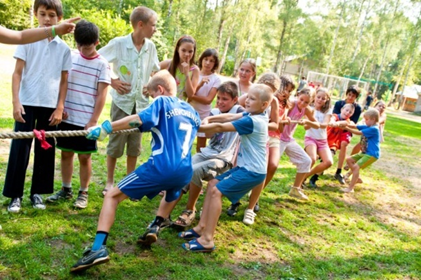 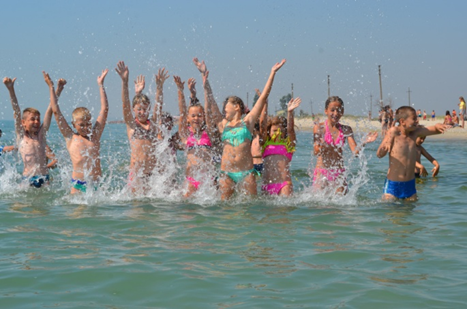 В середине 1930-х годов на территории США существовало порядка трехсот лагерей для скаутов. Мальчики и девочки обучались гимнастике, плаванию, методам выживания в дикой природе и декоративно – прикладному искусству. По вечерам все дети собирались около костра: раздавались песни, звучали истории, показывались представления. Здесь же происходило открытие и закрытие сезона, — как и в пионерских лагерях, знакомых еще нашим бабушкам.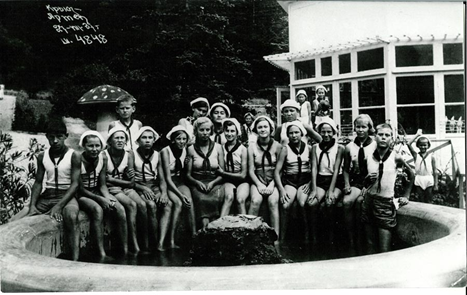 Что касается России, точкой отсчета истории летних лагерей можно считать 1925 год, когда был основан Артек.   Дети летом должны находиться в лагере для того, чтобы отдохнуть и оздоровиться. Артек стал первым лагерем – санаторием. Когда стали появляться другие лагеря, основной их направленностью стало военно-патриотическое и спортивное направление. В  лагеря съезжались дети в возрасте от 7-ми до 15-ти лет. Отряды формировались по возрастному принципу. В среднем в каждом отряде было 30 человек, при равном количестве девочек и мальчиков. Во главе каждого отряда было двое вожатых: юноша и девушка. Как правило, это были студенты педагогических вузов, Для того, чтобы стать вожатым, нужно было пройти тщательный отбор. Вот так все начиналось. Современные детские оздоровительные лагеря имеют всё необходимое для комфортного и безопасного проживания детей во время лагерной смены.                                 Егоров Даниил